ANEXO II –  EDITAL  22/2024 CEAD/UFPIREQUERIMENTO DE INSCRIÇÃO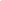 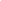 Eu, _____________________________________________, RG________________________,CPF ______________________, e-mail ___________________________________, venho requerer inscrição no processo de seleção destinado à formação de cadastro de reserva de profissionais habilitados à função de Apoio: _______________________Área:____________________ para atuação no Pojeto de Produção de Conteúdo para a Escola Nacional de Administração Pública (ENAP), no âmbito do CEAD/UFPI, nos termos do Edital em epígrafe.      Observações:      Cada candidato só poderá concorrer para 1 (uma) função/área.Nestes termos, peço deferimento.	,	de	de 2024_________________________________________Assinatura do(a) candidato(a)ANEXO III – EDITAL  22/2024 CEAD/UFPITABELA DE PONTUAÇÃO DO CURRÍCULOANEXO IV –  EDITAL  22/2024 CEAD/UFPIDECLARAÇÃO DE DISPONIBILIDADE DE TEMPO Eu	, CPF nº	RG nº	, declaro ter disponibilidade para cumprir a jornada de trabalho de 30 (trinta) horas semanais, modo presencial, no CEAD, nos dias e horários indicados pela Direção do CEAD, inclusive aos sábados, conforme os termos previstos no Edital em epígrafe. 	,	de	de 2024.________________________________________Assinatura do(a) candidato(a)ANEXO V – EDITAL  22/2024 CEAD/UFPIDECLARAÇÃO DE AUTENTICIDADEEu,		, RG	, CPF	, declaro, de boa-fé, serem autênticos os documentos apresentados no ato da inscrição/Processo Seletivo destinado ao preenchimento de vagas e formação de cadastro de reserva de profissionais habilitados às funções de Apoio, para atuação ao Projeto de Produção de Conteúdo para a Escola Nacional de Administração Pública, no âmbito do CEAD/UFPI, nos termos do Edital em epígrafe, estando ciente de que qualquer informação falsa incorrerá nas penas do crime do Art. 297 do Código Penal (falsificar, no todo ou em parte, documento público, ou alterar documento público verdadeiro: pena de reclusão de dois anos), e, administrativamente, a qualquer tempo, na minha exclusão do processo seletivo.	,	de	de 2024_________________________________________Assinatura do(a) candidato(a)ANEXO VI – EDITAL  22/2024 CEAD/UFPI REQUERIMENTO DE INTERPOSIÇÃO DE RECURSOEtapa do processo seletivo:(	) Homologação dos pedidos de inscrição (	) Análise de currículo(	) Resultado preliminarArgumentação:Nestes termos, peço deferimento.	,	de	de 2024_________________________________________Assinatura do(a) candidato(a)Nome do(a) candidato(a):Nome do(a) candidato(a):CPF:Função/Área:Descrição dos itensPontuaçãoPontuaçãoPontuaçãoPontuaçãoDescrição dos itensPontosMáximo de pontosPontos requeridos(para uso do candidato)Pontos atribuídos(para uso da comissão)FormaçãoFormaçãoFormaçãoFormaçãoFormaçãoPós-graduação completa em qualquer área.15 pontos por curso15Curso superior na área pleiteada.5 pontos por curso5Curso superior em área diferente da pleiteada.3 pontos por curso3Curso técnico ou profissional denível médio concluído relacionado à área pleiteada.2 pontos por curso2TOTAL-25Qualificação ProfissionalQualificação ProfissionalQualificação ProfissionalQualificação ProfissionalQualificação ProfissionalCurso de curta duração relacionado à área pleiteada (mínimo de 40 horas), nos últimos três anos.5 pontos por curso15Participação em eventos, congressos ou simpósios relacionados à área pleiteada, nos últimos três anos.2 pontos por evento6TOTAL-21Experiência ProfissionalExperiência ProfissionalExperiência ProfissionalExperiência ProfissionalExperiência ProfissionalExperiência profissional naárea pleiteada, nos últimos três anos.10 pontos para cada 12 (doze) meses30Experiência profissional naárea pleiteada diretamente relacionada à EAD, nos últimos três anos.8 pontos para cada 12 (doze) meses24TOTAL-54TOTAL DE PONTOSTOTAL DE PONTOS100Nome do(a) candidato(a):Nome do(a) candidato(a):CPF:Função/área: